North East School Division 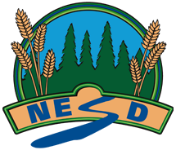 Unpacking Outcomes Module 32: Promissory Notes (Optional)  Unpacking the Outcome Unpacking the Outcome Unpacking the Outcome Analyze --> entriesRecord --> entries Analyze --> entriesRecord --> entries Analyze --> entriesRecord --> entries Outcome (circle the verb and underline the qualifiers) Outcome (circle the verb and underline the qualifiers) Outcome (circle the verb and underline the qualifiers) Analyze and record entries related to promissory notes.Analyze and record entries related to promissory notes.Analyze and record entries related to promissory notes.KNOW UNDERSTAND BE ABLE TO DO Vocabulary:Note payableNote receivablePayeePrincipalInterestMaturity dateInterest incomeInterest expenseDishonored notePromissory noteThat Promissory notes lead to both accrued revenue and accrued expenses.  Which must be reported on our income statement.The accurate reporting of accrued revenues and expenses involves the Matching Principal.Define accounting terms and concepts such as note payable, note receivable, maker of a note, payee, principal, interest rate, maturity date, term, maturity value, interest income, interest expense and dishonored note related to promissory notesRecord the acceptance of a note as receivable or payableCalculate the maturity date of promissory notes.Calculate the interest or expense on promissory notes.Account for the collection or payment of promissory notes.Account for a dishonored promissory note receivable.ESSENTIAL QUESTIONS ESSENTIAL QUESTIONS ESSENTIAL QUESTIONS  What is a promissory note and how does it affect our financial statements? What is a promissory note and how does it affect our financial statements? What is a promissory note and how does it affect our financial statements?